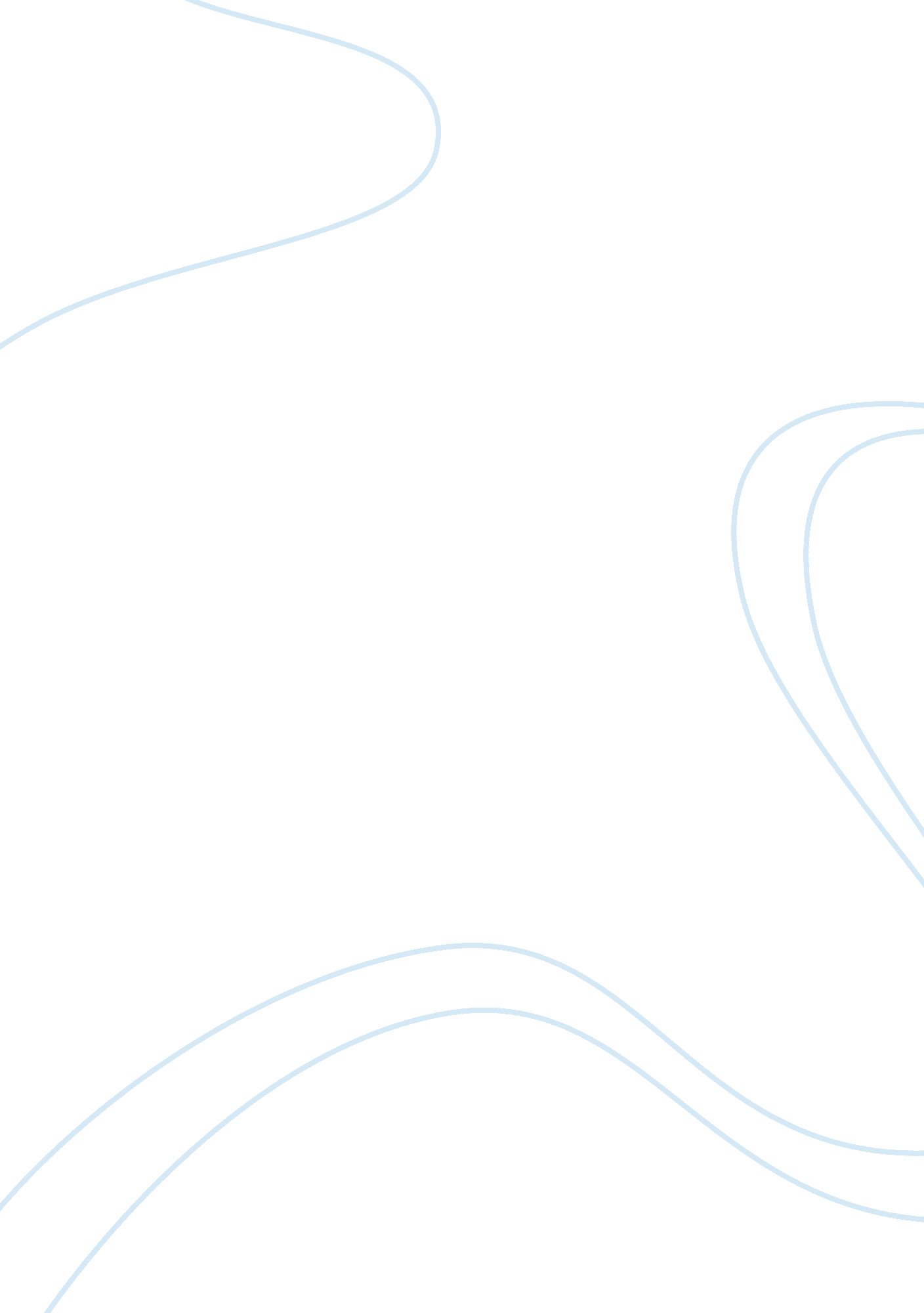 The root causes of environmental problemsLiterature, Russian Literature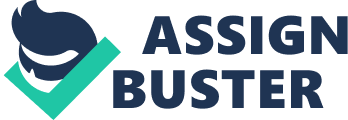 A second major cause of the environmental problem is the improper use of open access resources like the oceans and the atmosphere which are not under any kind of regulation. Improper use of marine and the atmosphere due to ecological ignorance and a failure to understand the environment has resulted in damage to marine diversity and emission of greenhouse gases. And thirdly, economic factors have also contributed to environmental problems as both the rise in population and lifestyle changes have increased the production rates of various commodities that have resulted in increased use of resources and also outflow of more wastes to the environment. 
Hence all the above factors have together contributed to the rise in environmental problems. In order to alleviate further environmental degradation a good understanding of the environment and implementation of laws and policies, framed keeping the environmental safety in mind, would be beneficial. 
References 
“ The Root Causes of Environmental Problems”. What Environmentalists need to know. Retrieved July 9, 2009, from 
http://policy. miis. edu/docs/IEP/books/Scorse_Ch1_Root_causes. pdf 